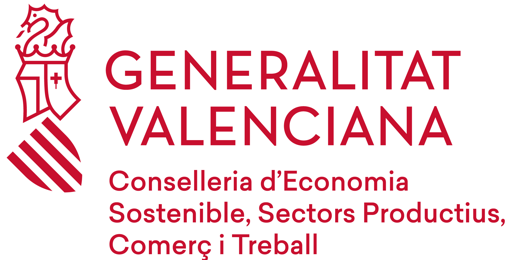 MODEL DE MEMÒRIA DESCRIPTIVA CONVOCATÒRIA D'AJUDES PER A MILLORAR LA COMPETITIVITAT I SOSTENIBILITAT INDUSTRIAL MITJANÇANT ACCIONS DESENVOLUPADES PER ASSOCIACIONS EMPRESARIALS D’ÀMBIT MULTISECTORIAL I COMARCAL. INENT2 2023 PROGRAMA I.MODEL DE MEMÒRIA DESCRIPTIVA CONVOCATÒRIA D'AJUDES PER A MILLORAR LA COMPETITIVITAT I SOSTENIBILITAT INDUSTRIAL MITJANÇANT ACCIONS DESENVOLUPADES PER ASSOCIACIONS EMPRESARIALS D’ÀMBIT MULTISECTORIAL I COMARCAL. INENT2 2023 PROGRAMA I.MODEL DE MEMÒRIA DESCRIPTIVA CONVOCATÒRIA D'AJUDES PER A MILLORAR LA COMPETITIVITAT I SOSTENIBILITAT INDUSTRIAL MITJANÇANT ACCIONS DESENVOLUPADES PER ASSOCIACIONS EMPRESARIALS D’ÀMBIT MULTISECTORIAL I COMARCAL. INENT2 2023 PROGRAMA I.MODEL DE MEMÒRIA DESCRIPTIVA CONVOCATÒRIA D'AJUDES PER A MILLORAR LA COMPETITIVITAT I SOSTENIBILITAT INDUSTRIAL MITJANÇANT ACCIONS DESENVOLUPADES PER ASSOCIACIONS EMPRESARIALS D’ÀMBIT MULTISECTORIAL I COMARCAL. INENT2 2023 PROGRAMA I.MODEL DE MEMÒRIA DESCRIPTIVA CONVOCATÒRIA D'AJUDES PER A MILLORAR LA COMPETITIVITAT I SOSTENIBILITAT INDUSTRIAL MITJANÇANT ACCIONS DESENVOLUPADES PER ASSOCIACIONS EMPRESARIALS D’ÀMBIT MULTISECTORIAL I COMARCAL. INENT2 2023 PROGRAMA I.MODEL DE MEMÒRIA DESCRIPTIVA CONVOCATÒRIA D'AJUDES PER A MILLORAR LA COMPETITIVITAT I SOSTENIBILITAT INDUSTRIAL MITJANÇANT ACCIONS DESENVOLUPADES PER ASSOCIACIONS EMPRESARIALS D’ÀMBIT MULTISECTORIAL I COMARCAL. INENT2 2023 PROGRAMA I.Nota: Esta memòria serà l'únic referent per a aplicar els criteris de valoració, per la qual cosa la seua absència, una incompleta o deficient emplenament, així com la seua difícil comprensió, generarà una menysvaloració del pla d'actuacions o fins i tot podrà suposar una denegació de la sol·licitud, sense necessitat de requeriment per part de la Direcció General d'Indústria, Energia i Mines per a la seua millora o degut emplenament. Nota: Esta memòria serà l'únic referent per a aplicar els criteris de valoració, per la qual cosa la seua absència, una incompleta o deficient emplenament, així com la seua difícil comprensió, generarà una menysvaloració del pla d'actuacions o fins i tot podrà suposar una denegació de la sol·licitud, sense necessitat de requeriment per part de la Direcció General d'Indústria, Energia i Mines per a la seua millora o degut emplenament. Nota: Esta memòria serà l'únic referent per a aplicar els criteris de valoració, per la qual cosa la seua absència, una incompleta o deficient emplenament, així com la seua difícil comprensió, generarà una menysvaloració del pla d'actuacions o fins i tot podrà suposar una denegació de la sol·licitud, sense necessitat de requeriment per part de la Direcció General d'Indústria, Energia i Mines per a la seua millora o degut emplenament. Nota: Esta memòria serà l'únic referent per a aplicar els criteris de valoració, per la qual cosa la seua absència, una incompleta o deficient emplenament, així com la seua difícil comprensió, generarà una menysvaloració del pla d'actuacions o fins i tot podrà suposar una denegació de la sol·licitud, sense necessitat de requeriment per part de la Direcció General d'Indústria, Energia i Mines per a la seua millora o degut emplenament. Nota: Esta memòria serà l'únic referent per a aplicar els criteris de valoració, per la qual cosa la seua absència, una incompleta o deficient emplenament, així com la seua difícil comprensió, generarà una menysvaloració del pla d'actuacions o fins i tot podrà suposar una denegació de la sol·licitud, sense necessitat de requeriment per part de la Direcció General d'Indústria, Energia i Mines per a la seua millora o degut emplenament. Nota: Esta memòria serà l'únic referent per a aplicar els criteris de valoració, per la qual cosa la seua absència, una incompleta o deficient emplenament, així com la seua difícil comprensió, generarà una menysvaloració del pla d'actuacions o fins i tot podrà suposar una denegació de la sol·licitud, sense necessitat de requeriment per part de la Direcció General d'Indústria, Energia i Mines per a la seua millora o degut emplenament. Nota: Esta memòria serà l'únic referent per a aplicar els criteris de valoració, per la qual cosa la seua absència, una incompleta o deficient emplenament, així com la seua difícil comprensió, generarà una menysvaloració del pla d'actuacions o fins i tot podrà suposar una denegació de la sol·licitud, sense necessitat de requeriment per part de la Direcció General d'Indústria, Energia i Mines per a la seua millora o degut emplenament. Nota: Esta memòria serà l'únic referent per a aplicar els criteris de valoració, per la qual cosa la seua absència, una incompleta o deficient emplenament, així com la seua difícil comprensió, generarà una menysvaloració del pla d'actuacions o fins i tot podrà suposar una denegació de la sol·licitud, sense necessitat de requeriment per part de la Direcció General d'Indústria, Energia i Mines per a la seua millora o degut emplenament. 0.JUSTIFICACIÓ DE LA CONDICIÓ MULTISECTORIAL I COMARCAL DE L'ASSOCIACIÓ (no puntuable però sí excloent en cas d'insuficiència). JUSTIFICACIÓ DE LA CONDICIÓ MULTISECTORIAL I COMARCAL DE L'ASSOCIACIÓ (no puntuable però sí excloent en cas d'insuficiència). JUSTIFICACIÓ DE LA CONDICIÓ MULTISECTORIAL I COMARCAL DE L'ASSOCIACIÓ (no puntuable però sí excloent en cas d'insuficiència). JUSTIFICACIÓ DE LA CONDICIÓ MULTISECTORIAL I COMARCAL DE L'ASSOCIACIÓ (no puntuable però sí excloent en cas d'insuficiència). JUSTIFICACIÓ DE LA CONDICIÓ MULTISECTORIAL I COMARCAL DE L'ASSOCIACIÓ (no puntuable però sí excloent en cas d'insuficiència). JUSTIFICACIÓ DE LA CONDICIÓ MULTISECTORIAL I COMARCAL DE L'ASSOCIACIÓ (no puntuable però sí excloent en cas d'insuficiència). JUSTIFICACIÓ DE LA CONDICIÓ MULTISECTORIAL I COMARCAL DE L'ASSOCIACIÓ (no puntuable però sí excloent en cas d'insuficiència). A.Breu explicació de la condició multisectorial i comarcal de l'associació, i que almenys el 50% dels seus associats són empreses industrials.Breu explicació de la condició multisectorial i comarcal de l'associació, i que almenys el 50% dels seus associats són empreses industrials.Breu explicació de la condició multisectorial i comarcal de l'associació, i que almenys el 50% dels seus associats són empreses industrials.Breu explicació de la condició multisectorial i comarcal de l'associació, i que almenys el 50% dels seus associats són empreses industrials.Breu explicació de la condició multisectorial i comarcal de l'associació, i que almenys el 50% dels seus associats són empreses industrials.Breu explicació de la condició multisectorial i comarcal de l'associació, i que almenys el 50% dels seus associats són empreses industrials.Breu explicació de la condició multisectorial i comarcal de l'associació, i que almenys el 50% dels seus associats són empreses industrials.B.Declaració responsable sobre empreses associadas.Declaració responsable sobre empreses associadas.Declaració responsable sobre empreses associadas.Declaració responsable sobre empreses associadas.Declaració responsable sobre empreses associadas.Declaració responsable sobre empreses associadas.Declaració responsable sobre empreses associadas.A) Nombre total d'empreses associades (No incloure organismes públics ni entitats privades sense ànim de lucre que puguen estar integrades en l'associació)A) Nombre total d'empreses associades (No incloure organismes públics ni entitats privades sense ànim de lucre que puguen estar integrades en l'associació)A) Nombre total d'empreses associades (No incloure organismes públics ni entitats privades sense ànim de lucre que puguen estar integrades en l'associació)A) Nombre total d'empreses associades (No incloure organismes públics ni entitats privades sense ànim de lucre que puguen estar integrades en l'associació)B) Nombre d'empreses industrials associadesB) Nombre d'empreses industrials associadesC) (C=B/A) Percentatge d'empreses industrials associades respecte del total d'empreses associadesC) (C=B/A) Percentatge d'empreses industrials associades respecte del total d'empreses associadesC.Llistat actualitzat d'empreses associades, indicant el sector al qual pertanyen, el seu CNAE i el seu domicili productiu (podrà aportar-se en document annex o bé emplenar la següent taula, afegint tantes files com associats tinga l'entitat)Llistat actualitzat d'empreses associades, indicant el sector al qual pertanyen, el seu CNAE i el seu domicili productiu (podrà aportar-se en document annex o bé emplenar la següent taula, afegint tantes files com associats tinga l'entitat)Llistat actualitzat d'empreses associades, indicant el sector al qual pertanyen, el seu CNAE i el seu domicili productiu (podrà aportar-se en document annex o bé emplenar la següent taula, afegint tantes files com associats tinga l'entitat)Llistat actualitzat d'empreses associades, indicant el sector al qual pertanyen, el seu CNAE i el seu domicili productiu (podrà aportar-se en document annex o bé emplenar la següent taula, afegint tantes files com associats tinga l'entitat)Llistat actualitzat d'empreses associades, indicant el sector al qual pertanyen, el seu CNAE i el seu domicili productiu (podrà aportar-se en document annex o bé emplenar la següent taula, afegint tantes files com associats tinga l'entitat)Llistat actualitzat d'empreses associades, indicant el sector al qual pertanyen, el seu CNAE i el seu domicili productiu (podrà aportar-se en document annex o bé emplenar la següent taula, afegint tantes files com associats tinga l'entitat)Llistat actualitzat d'empreses associades, indicant el sector al qual pertanyen, el seu CNAE i el seu domicili productiu (podrà aportar-se en document annex o bé emplenar la següent taula, afegint tantes files com associats tinga l'entitat)ASSOCIADAASSOCIADAASSOCIADASECTORSECTORCNAECNAEDOMICILI PRODUCTIULa falta d'emplenament de la declaració responsable de l'apartat B) anterior, la no inclusió o no aportació del llistat d'associats de l'apartat C), la insuficient acreditació del caràcter d'associació multisectorial i comarcal, o que almenys el 50% dels seus associats són empreses industrials, es considerarà que suposa l'incompliment del requisit establit en el resolc tercer de la convocatòria per a ostentar la condició d'entitat beneficiària, acordant-se la inadmissió d'aquesta sol·licitud sense necessitat de requeriment previ d'esmena.La falta d'emplenament de la declaració responsable de l'apartat B) anterior, la no inclusió o no aportació del llistat d'associats de l'apartat C), la insuficient acreditació del caràcter d'associació multisectorial i comarcal, o que almenys el 50% dels seus associats són empreses industrials, es considerarà que suposa l'incompliment del requisit establit en el resolc tercer de la convocatòria per a ostentar la condició d'entitat beneficiària, acordant-se la inadmissió d'aquesta sol·licitud sense necessitat de requeriment previ d'esmena.La falta d'emplenament de la declaració responsable de l'apartat B) anterior, la no inclusió o no aportació del llistat d'associats de l'apartat C), la insuficient acreditació del caràcter d'associació multisectorial i comarcal, o que almenys el 50% dels seus associats són empreses industrials, es considerarà que suposa l'incompliment del requisit establit en el resolc tercer de la convocatòria per a ostentar la condició d'entitat beneficiària, acordant-se la inadmissió d'aquesta sol·licitud sense necessitat de requeriment previ d'esmena.La falta d'emplenament de la declaració responsable de l'apartat B) anterior, la no inclusió o no aportació del llistat d'associats de l'apartat C), la insuficient acreditació del caràcter d'associació multisectorial i comarcal, o que almenys el 50% dels seus associats són empreses industrials, es considerarà que suposa l'incompliment del requisit establit en el resolc tercer de la convocatòria per a ostentar la condició d'entitat beneficiària, acordant-se la inadmissió d'aquesta sol·licitud sense necessitat de requeriment previ d'esmena.La falta d'emplenament de la declaració responsable de l'apartat B) anterior, la no inclusió o no aportació del llistat d'associats de l'apartat C), la insuficient acreditació del caràcter d'associació multisectorial i comarcal, o que almenys el 50% dels seus associats són empreses industrials, es considerarà que suposa l'incompliment del requisit establit en el resolc tercer de la convocatòria per a ostentar la condició d'entitat beneficiària, acordant-se la inadmissió d'aquesta sol·licitud sense necessitat de requeriment previ d'esmena.La falta d'emplenament de la declaració responsable de l'apartat B) anterior, la no inclusió o no aportació del llistat d'associats de l'apartat C), la insuficient acreditació del caràcter d'associació multisectorial i comarcal, o que almenys el 50% dels seus associats són empreses industrials, es considerarà que suposa l'incompliment del requisit establit en el resolc tercer de la convocatòria per a ostentar la condició d'entitat beneficiària, acordant-se la inadmissió d'aquesta sol·licitud sense necessitat de requeriment previ d'esmena.La falta d'emplenament de la declaració responsable de l'apartat B) anterior, la no inclusió o no aportació del llistat d'associats de l'apartat C), la insuficient acreditació del caràcter d'associació multisectorial i comarcal, o que almenys el 50% dels seus associats són empreses industrials, es considerarà que suposa l'incompliment del requisit establit en el resolc tercer de la convocatòria per a ostentar la condició d'entitat beneficiària, acordant-se la inadmissió d'aquesta sol·licitud sense necessitat de requeriment previ d'esmena.La falta d'emplenament de la declaració responsable de l'apartat B) anterior, la no inclusió o no aportació del llistat d'associats de l'apartat C), la insuficient acreditació del caràcter d'associació multisectorial i comarcal, o que almenys el 50% dels seus associats són empreses industrials, es considerarà que suposa l'incompliment del requisit establit en el resolc tercer de la convocatòria per a ostentar la condició d'entitat beneficiària, acordant-se la inadmissió d'aquesta sol·licitud sense necessitat de requeriment previ d'esmena.I.QUALITAT I VIABILITAT DEL PROJECTE (Màxim 15 punts / Llindar mínim 5 punts) Es valora fins amb un màxim de 15 punts l'aportació d'informació sobre els següents aspectes:QUALITAT I VIABILITAT DEL PROJECTE (Màxim 15 punts / Llindar mínim 5 punts) Es valora fins amb un màxim de 15 punts l'aportació d'informació sobre els següents aspectes:QUALITAT I VIABILITAT DEL PROJECTE (Màxim 15 punts / Llindar mínim 5 punts) Es valora fins amb un màxim de 15 punts l'aportació d'informació sobre els següents aspectes:QUALITAT I VIABILITAT DEL PROJECTE (Màxim 15 punts / Llindar mínim 5 punts) Es valora fins amb un màxim de 15 punts l'aportació d'informació sobre els següents aspectes:QUALITAT I VIABILITAT DEL PROJECTE (Màxim 15 punts / Llindar mínim 5 punts) Es valora fins amb un màxim de 15 punts l'aportació d'informació sobre els següents aspectes:QUALITAT I VIABILITAT DEL PROJECTE (Màxim 15 punts / Llindar mínim 5 punts) Es valora fins amb un màxim de 15 punts l'aportació d'informació sobre els següents aspectes:QUALITAT I VIABILITAT DEL PROJECTE (Màxim 15 punts / Llindar mínim 5 punts) Es valora fins amb un màxim de 15 punts l'aportació d'informació sobre els següents aspectes:A.Antecedents, experiència i activitats actuals de l'entitat (Màxim 10 punts). Antecedents, experiència i activitats actuals de l'entitat (Màxim 10 punts). Antecedents, experiència i activitats actuals de l'entitat (Màxim 10 punts). Antecedents, experiència i activitats actuals de l'entitat (Màxim 10 punts). Antecedents, experiència i activitats actuals de l'entitat (Màxim 10 punts). Antecedents, experiència i activitats actuals de l'entitat (Màxim 10 punts). Antecedents, experiència i activitats actuals de l'entitat (Màxim 10 punts). Explicació de com i quan es va constituir l'entitat (1 punt).Explicació de com i quan es va constituir l'entitat (1 punt).Explicació de com i quan es va constituir l'entitat (1 punt).Explicació de com i quan es va constituir l'entitat (1 punt).Explicació de com i quan es va constituir l'entitat (1 punt).Explicació de com i quan es va constituir l'entitat (1 punt).Explicació de com i quan es va constituir l'entitat (1 punt).Explicació de com i quan es va constituir l'entitat (1 punt).Evolució de l'entitat des de la seua constitució, amb dades de referència (2 punts).Evolució de l'entitat des de la seua constitució, amb dades de referència (2 punts).Evolució de l'entitat des de la seua constitució, amb dades de referència (2 punts).Evolució de l'entitat des de la seua constitució, amb dades de referència (2 punts).Evolució de l'entitat des de la seua constitució, amb dades de referència (2 punts).Evolució de l'entitat des de la seua constitució, amb dades de referència (2 punts).Evolució de l'entitat des de la seua constitució, amb dades de referència (2 punts).Evolució de l'entitat des de la seua constitució, amb dades de referència (2 punts).Experiència prèvia de l'entitat en la realització del tipus d'actuacions que es preveuen realitzar (3 punts).Experiència prèvia de l'entitat en la realització del tipus d'actuacions que es preveuen realitzar (3 punts).Experiència prèvia de l'entitat en la realització del tipus d'actuacions que es preveuen realitzar (3 punts).Experiència prèvia de l'entitat en la realització del tipus d'actuacions que es preveuen realitzar (3 punts).Experiència prèvia de l'entitat en la realització del tipus d'actuacions que es preveuen realitzar (3 punts).Experiència prèvia de l'entitat en la realització del tipus d'actuacions que es preveuen realitzar (3 punts).Experiència prèvia de l'entitat en la realització del tipus d'actuacions que es preveuen realitzar (3 punts).Experiència prèvia de l'entitat en la realització del tipus d'actuacions que es preveuen realitzar (3 punts).Descripció breu de les activitats que l'entitat realitza en l'actualitat (4 punts).Descripció breu de les activitats que l'entitat realitza en l'actualitat (4 punts).Descripció breu de les activitats que l'entitat realitza en l'actualitat (4 punts).Descripció breu de les activitats que l'entitat realitza en l'actualitat (4 punts).Descripció breu de les activitats que l'entitat realitza en l'actualitat (4 punts).Descripció breu de les activitats que l'entitat realitza en l'actualitat (4 punts).Descripció breu de les activitats que l'entitat realitza en l'actualitat (4 punts).Descripció breu de les activitats que l'entitat realitza en l'actualitat (4 punts).B.DIFUSIÓ D'ACTUACIONS Detall del pla de difusió de les actuacions que es preveuen realitzar per a comunicar les actuacions subvencionables. (Màxim 2 punts). DIFUSIÓ D'ACTUACIONS Detall del pla de difusió de les actuacions que es preveuen realitzar per a comunicar les actuacions subvencionables. (Màxim 2 punts). DIFUSIÓ D'ACTUACIONS Detall del pla de difusió de les actuacions que es preveuen realitzar per a comunicar les actuacions subvencionables. (Màxim 2 punts). DIFUSIÓ D'ACTUACIONS Detall del pla de difusió de les actuacions que es preveuen realitzar per a comunicar les actuacions subvencionables. (Màxim 2 punts). DIFUSIÓ D'ACTUACIONS Detall del pla de difusió de les actuacions que es preveuen realitzar per a comunicar les actuacions subvencionables. (Màxim 2 punts). DIFUSIÓ D'ACTUACIONS Detall del pla de difusió de les actuacions que es preveuen realitzar per a comunicar les actuacions subvencionables. (Màxim 2 punts). DIFUSIÓ D'ACTUACIONS Detall del pla de difusió de les actuacions que es preveuen realitzar per a comunicar les actuacions subvencionables. (Màxim 2 punts). C.ADEQUACIÓ DE RECURSOS i, en el seu cas, l'experiència de les possibles empreses o entitats a contractar. (Màximo 2 punts).ADEQUACIÓ DE RECURSOS i, en el seu cas, l'experiència de les possibles empreses o entitats a contractar. (Màximo 2 punts).ADEQUACIÓ DE RECURSOS i, en el seu cas, l'experiència de les possibles empreses o entitats a contractar. (Màximo 2 punts).ADEQUACIÓ DE RECURSOS i, en el seu cas, l'experiència de les possibles empreses o entitats a contractar. (Màximo 2 punts).ADEQUACIÓ DE RECURSOS i, en el seu cas, l'experiència de les possibles empreses o entitats a contractar. (Màximo 2 punts).ADEQUACIÓ DE RECURSOS i, en el seu cas, l'experiència de les possibles empreses o entitats a contractar. (Màximo 2 punts).ADEQUACIÓ DE RECURSOS i, en el seu cas, l'experiència de les possibles empreses o entitats a contractar. (Màximo 2 punts).Especificar els mitjans tècnics i humans disponibles per a dur a terme les actuacions (1 punt).Especificar els mitjans tècnics i humans disponibles per a dur a terme les actuacions (1 punt).Especificar els mitjans tècnics i humans disponibles per a dur a terme les actuacions (1 punt).Especificar els mitjans tècnics i humans disponibles per a dur a terme les actuacions (1 punt).Especificar els mitjans tècnics i humans disponibles per a dur a terme les actuacions (1 punt).Especificar els mitjans tècnics i humans disponibles per a dur a terme les actuacions (1 punt).Especificar els mitjans tècnics i humans disponibles per a dur a terme les actuacions (1 punt).Especificar els mitjans tècnics i humans disponibles per a dur a terme les actuacions (1 punt).Especificar, en el seu cas, l'experiència o capacitat de les possibles empreses o entitats a contractar (1 punt).Especificar, en el seu cas, l'experiència o capacitat de les possibles empreses o entitats a contractar (1 punt).Especificar, en el seu cas, l'experiència o capacitat de les possibles empreses o entitats a contractar (1 punt).Especificar, en el seu cas, l'experiència o capacitat de les possibles empreses o entitats a contractar (1 punt).Especificar, en el seu cas, l'experiència o capacitat de les possibles empreses o entitats a contractar (1 punt).Especificar, en el seu cas, l'experiència o capacitat de les possibles empreses o entitats a contractar (1 punt).Especificar, en el seu cas, l'experiència o capacitat de les possibles empreses o entitats a contractar (1 punt).Especificar, en el seu cas, l'experiència o capacitat de les possibles empreses o entitats a contractar (1 punt).D.CRONOGRAMA D'ACTUACIONS. Identificar en un cronograma les etapes del pla de treball dins del termini comprés entre 1 de gener de 2023 i el 7 de novembre de 2023. (Màxim 1 punt).CRONOGRAMA D'ACTUACIONS. Identificar en un cronograma les etapes del pla de treball dins del termini comprés entre 1 de gener de 2023 i el 7 de novembre de 2023. (Màxim 1 punt).CRONOGRAMA D'ACTUACIONS. Identificar en un cronograma les etapes del pla de treball dins del termini comprés entre 1 de gener de 2023 i el 7 de novembre de 2023. (Màxim 1 punt).CRONOGRAMA D'ACTUACIONS. Identificar en un cronograma les etapes del pla de treball dins del termini comprés entre 1 de gener de 2023 i el 7 de novembre de 2023. (Màxim 1 punt).CRONOGRAMA D'ACTUACIONS. Identificar en un cronograma les etapes del pla de treball dins del termini comprés entre 1 de gener de 2023 i el 7 de novembre de 2023. (Màxim 1 punt).CRONOGRAMA D'ACTUACIONS. Identificar en un cronograma les etapes del pla de treball dins del termini comprés entre 1 de gener de 2023 i el 7 de novembre de 2023. (Màxim 1 punt).CRONOGRAMA D'ACTUACIONS. Identificar en un cronograma les etapes del pla de treball dins del termini comprés entre 1 de gener de 2023 i el 7 de novembre de 2023. (Màxim 1 punt).II.CONTRIBUCIÓ A la MILLORA DE LA COMPETITIVITAT (Màxim 60 punts / Llindar mínim 10 punts)Es valorarà, fins amb un màxim de 60 punts, l'aportació de la següent informació:CONTRIBUCIÓ A la MILLORA DE LA COMPETITIVITAT (Màxim 60 punts / Llindar mínim 10 punts)Es valorarà, fins amb un màxim de 60 punts, l'aportació de la següent informació:CONTRIBUCIÓ A la MILLORA DE LA COMPETITIVITAT (Màxim 60 punts / Llindar mínim 10 punts)Es valorarà, fins amb un màxim de 60 punts, l'aportació de la següent informació:CONTRIBUCIÓ A la MILLORA DE LA COMPETITIVITAT (Màxim 60 punts / Llindar mínim 10 punts)Es valorarà, fins amb un màxim de 60 punts, l'aportació de la següent informació:CONTRIBUCIÓ A la MILLORA DE LA COMPETITIVITAT (Màxim 60 punts / Llindar mínim 10 punts)Es valorarà, fins amb un màxim de 60 punts, l'aportació de la següent informació:CONTRIBUCIÓ A la MILLORA DE LA COMPETITIVITAT (Màxim 60 punts / Llindar mínim 10 punts)Es valorarà, fins amb un màxim de 60 punts, l'aportació de la següent informació:CONTRIBUCIÓ A la MILLORA DE LA COMPETITIVITAT (Màxim 60 punts / Llindar mínim 10 punts)Es valorarà, fins amb un màxim de 60 punts, l'aportació de la següent informació:A.Motivació estratègica de les actuacions. Descriure detalladament els principals motius estratègics que han portat a l'entitat a la presa de la decisió sobre les actuacions a realitzar (Màxim 3 punts).Motivació estratègica de les actuacions. Descriure detalladament els principals motius estratègics que han portat a l'entitat a la presa de la decisió sobre les actuacions a realitzar (Màxim 3 punts).Motivació estratègica de les actuacions. Descriure detalladament els principals motius estratègics que han portat a l'entitat a la presa de la decisió sobre les actuacions a realitzar (Màxim 3 punts).Motivació estratègica de les actuacions. Descriure detalladament els principals motius estratègics que han portat a l'entitat a la presa de la decisió sobre les actuacions a realitzar (Màxim 3 punts).Motivació estratègica de les actuacions. Descriure detalladament els principals motius estratègics que han portat a l'entitat a la presa de la decisió sobre les actuacions a realitzar (Màxim 3 punts).Motivació estratègica de les actuacions. Descriure detalladament els principals motius estratègics que han portat a l'entitat a la presa de la decisió sobre les actuacions a realitzar (Màxim 3 punts).Motivació estratègica de les actuacions. Descriure detalladament els principals motius estratègics que han portat a l'entitat a la presa de la decisió sobre les actuacions a realitzar (Màxim 3 punts).B.Col·laboració amb altres entitats associatives. Es valorarà l'adequada justificació de possibles aliances o col·laboracions amb altres entitats o associacions en l'execució de les actuacions, assumint aquestes part dels costos de les actuacions. (Màxim 3 punts).Col·laboració amb altres entitats associatives. Es valorarà l'adequada justificació de possibles aliances o col·laboracions amb altres entitats o associacions en l'execució de les actuacions, assumint aquestes part dels costos de les actuacions. (Màxim 3 punts).Col·laboració amb altres entitats associatives. Es valorarà l'adequada justificació de possibles aliances o col·laboracions amb altres entitats o associacions en l'execució de les actuacions, assumint aquestes part dels costos de les actuacions. (Màxim 3 punts).Col·laboració amb altres entitats associatives. Es valorarà l'adequada justificació de possibles aliances o col·laboracions amb altres entitats o associacions en l'execució de les actuacions, assumint aquestes part dels costos de les actuacions. (Màxim 3 punts).Col·laboració amb altres entitats associatives. Es valorarà l'adequada justificació de possibles aliances o col·laboracions amb altres entitats o associacions en l'execució de les actuacions, assumint aquestes part dels costos de les actuacions. (Màxim 3 punts).Col·laboració amb altres entitats associatives. Es valorarà l'adequada justificació de possibles aliances o col·laboracions amb altres entitats o associacions en l'execució de les actuacions, assumint aquestes part dels costos de les actuacions. (Màxim 3 punts).Col·laboració amb altres entitats associatives. Es valorarà l'adequada justificació de possibles aliances o col·laboracions amb altres entitats o associacions en l'execució de les actuacions, assumint aquestes part dels costos de les actuacions. (Màxim 3 punts).C.Descripció tècnica del projecte (Màxim 40 punts). Descriure tècnicament el pla d'actuacions, havent de detallar de manera detallada i individualitzada cadascuna de les actuacions i costos (màxim 35 punts si es descriuen adequadament tots els costos inclosos en la taula de costos estimats), obtenint major puntuació, en cas de disposar-se, de la documentació tècnica, ofertes o documents per encàrrec (màxim 5 punts).Descripció tècnica del projecte (Màxim 40 punts). Descriure tècnicament el pla d'actuacions, havent de detallar de manera detallada i individualitzada cadascuna de les actuacions i costos (màxim 35 punts si es descriuen adequadament tots els costos inclosos en la taula de costos estimats), obtenint major puntuació, en cas de disposar-se, de la documentació tècnica, ofertes o documents per encàrrec (màxim 5 punts).Descripció tècnica del projecte (Màxim 40 punts). Descriure tècnicament el pla d'actuacions, havent de detallar de manera detallada i individualitzada cadascuna de les actuacions i costos (màxim 35 punts si es descriuen adequadament tots els costos inclosos en la taula de costos estimats), obtenint major puntuació, en cas de disposar-se, de la documentació tècnica, ofertes o documents per encàrrec (màxim 5 punts).Descripció tècnica del projecte (Màxim 40 punts). Descriure tècnicament el pla d'actuacions, havent de detallar de manera detallada i individualitzada cadascuna de les actuacions i costos (màxim 35 punts si es descriuen adequadament tots els costos inclosos en la taula de costos estimats), obtenint major puntuació, en cas de disposar-se, de la documentació tècnica, ofertes o documents per encàrrec (màxim 5 punts).Descripció tècnica del projecte (Màxim 40 punts). Descriure tècnicament el pla d'actuacions, havent de detallar de manera detallada i individualitzada cadascuna de les actuacions i costos (màxim 35 punts si es descriuen adequadament tots els costos inclosos en la taula de costos estimats), obtenint major puntuació, en cas de disposar-se, de la documentació tècnica, ofertes o documents per encàrrec (màxim 5 punts).Descripció tècnica del projecte (Màxim 40 punts). Descriure tècnicament el pla d'actuacions, havent de detallar de manera detallada i individualitzada cadascuna de les actuacions i costos (màxim 35 punts si es descriuen adequadament tots els costos inclosos en la taula de costos estimats), obtenint major puntuació, en cas de disposar-se, de la documentació tècnica, ofertes o documents per encàrrec (màxim 5 punts).Descripció tècnica del projecte (Màxim 40 punts). Descriure tècnicament el pla d'actuacions, havent de detallar de manera detallada i individualitzada cadascuna de les actuacions i costos (màxim 35 punts si es descriuen adequadament tots els costos inclosos en la taula de costos estimats), obtenint major puntuació, en cas de disposar-se, de la documentació tècnica, ofertes o documents per encàrrec (màxim 5 punts).D.Novetat de les actuacions. Es valorarà l'adequada justificació sobre el grau de novetat de les actuacions que es proposen per a subvencionar i, en el seu cas, la seua diferenciació respecte a les activitats subvencionades en anys anteriors. En cas de no emplenar aquest apartat s'entendrà que totes les actuacions han sigut recolzades en exercicis anteriors. (Màxim 5 punts).Novetat de les actuacions. Es valorarà l'adequada justificació sobre el grau de novetat de les actuacions que es proposen per a subvencionar i, en el seu cas, la seua diferenciació respecte a les activitats subvencionades en anys anteriors. En cas de no emplenar aquest apartat s'entendrà que totes les actuacions han sigut recolzades en exercicis anteriors. (Màxim 5 punts).Novetat de les actuacions. Es valorarà l'adequada justificació sobre el grau de novetat de les actuacions que es proposen per a subvencionar i, en el seu cas, la seua diferenciació respecte a les activitats subvencionades en anys anteriors. En cas de no emplenar aquest apartat s'entendrà que totes les actuacions han sigut recolzades en exercicis anteriors. (Màxim 5 punts).Novetat de les actuacions. Es valorarà l'adequada justificació sobre el grau de novetat de les actuacions que es proposen per a subvencionar i, en el seu cas, la seua diferenciació respecte a les activitats subvencionades en anys anteriors. En cas de no emplenar aquest apartat s'entendrà que totes les actuacions han sigut recolzades en exercicis anteriors. (Màxim 5 punts).Novetat de les actuacions. Es valorarà l'adequada justificació sobre el grau de novetat de les actuacions que es proposen per a subvencionar i, en el seu cas, la seua diferenciació respecte a les activitats subvencionades en anys anteriors. En cas de no emplenar aquest apartat s'entendrà que totes les actuacions han sigut recolzades en exercicis anteriors. (Màxim 5 punts).Novetat de les actuacions. Es valorarà l'adequada justificació sobre el grau de novetat de les actuacions que es proposen per a subvencionar i, en el seu cas, la seua diferenciació respecte a les activitats subvencionades en anys anteriors. En cas de no emplenar aquest apartat s'entendrà que totes les actuacions han sigut recolzades en exercicis anteriors. (Màxim 5 punts).Novetat de les actuacions. Es valorarà l'adequada justificació sobre el grau de novetat de les actuacions que es proposen per a subvencionar i, en el seu cas, la seua diferenciació respecte a les activitats subvencionades en anys anteriors. En cas de no emplenar aquest apartat s'entendrà que totes les actuacions han sigut recolzades en exercicis anteriors. (Màxim 5 punts).Núm. Actuació
INENT2 2023Núm. Actuació
INENT2 2023Núm. Actuació
INENT2 2023Núm. Actuació
INENT2 2023Descripció de l'actuacióDescripció de l'actuacióDiferències respecte a actuacions subvencionades en convocatòries INENT2 d'anys anteriorsDiferències respecte a actuacions subvencionades en convocatòries INENT2 d'anys anteriorsActuació 1Actuació 1Actuació 1Actuació 1Actuació 2Actuació 2Actuació 2Actuació 2Actuació 3Actuació 3Actuació 3Actuació 3Actuació 4Actuació 4Actuació 4Actuació 4…………E.Transferibilitat dels resultats a empreses no participants i/o a altres sectors. (Màxim 3 punts).Transferibilitat dels resultats a empreses no participants i/o a altres sectors. (Màxim 3 punts).Transferibilitat dels resultats a empreses no participants i/o a altres sectors. (Màxim 3 punts).Transferibilitat dels resultats a empreses no participants i/o a altres sectors. (Màxim 3 punts).Transferibilitat dels resultats a empreses no participants i/o a altres sectors. (Màxim 3 punts).Transferibilitat dels resultats a empreses no participants i/o a altres sectors. (Màxim 3 punts).Transferibilitat dels resultats a empreses no participants i/o a altres sectors. (Màxim 3 punts).Justificar adequadament l'impacte positiu o la transferibilitat de les actuacions a empreses que no hagen participat directament en la seua execució (màxim 2 punts).Justificar adequadament l'impacte positiu o la transferibilitat de les actuacions a empreses que no hagen participat directament en la seua execució (màxim 2 punts).Justificar adequadament l'impacte positiu o la transferibilitat de les actuacions a empreses que no hagen participat directament en la seua execució (màxim 2 punts).Justificar adequadament l'impacte positiu o la transferibilitat de les actuacions a empreses que no hagen participat directament en la seua execució (màxim 2 punts).Justificar adequadament l'impacte positiu o la transferibilitat de les actuacions a empreses que no hagen participat directament en la seua execució (màxim 2 punts).Justificar adequadament l'impacte positiu o la transferibilitat de les actuacions a empreses que no hagen participat directament en la seua execució (màxim 2 punts).Justificar adequadament l'impacte positiu o la transferibilitat de les actuacions a empreses que no hagen participat directament en la seua execució (màxim 2 punts).Justificar adequadament l'impacte positiu o la transferibilitat de les actuacions a empreses que no hagen participat directament en la seua execució (màxim 2 punts).Justificar adequadament l'impacte positiu o la transferibilitat de les actuacions a empreses d'altres sectors (màxim 1 punt).Justificar adequadament l'impacte positiu o la transferibilitat de les actuacions a empreses d'altres sectors (màxim 1 punt).Justificar adequadament l'impacte positiu o la transferibilitat de les actuacions a empreses d'altres sectors (màxim 1 punt).Justificar adequadament l'impacte positiu o la transferibilitat de les actuacions a empreses d'altres sectors (màxim 1 punt).Justificar adequadament l'impacte positiu o la transferibilitat de les actuacions a empreses d'altres sectors (màxim 1 punt).Justificar adequadament l'impacte positiu o la transferibilitat de les actuacions a empreses d'altres sectors (màxim 1 punt).Justificar adequadament l'impacte positiu o la transferibilitat de les actuacions a empreses d'altres sectors (màxim 1 punt).Justificar adequadament l'impacte positiu o la transferibilitat de les actuacions a empreses d'altres sectors (màxim 1 punt).F.Enquadrament en les actuacions PEIV. Es valorarà l'adequada justificació de com les actuacions encaixen en una o diverses de les actuacions subvencionables. Les actuacions que no encaixen clarament seran inadmeses i restaran en la puntuació a obtindre en aquest apartat (Màxim 6 punts).Enquadrament en les actuacions PEIV. Es valorarà l'adequada justificació de com les actuacions encaixen en una o diverses de les actuacions subvencionables. Les actuacions que no encaixen clarament seran inadmeses i restaran en la puntuació a obtindre en aquest apartat (Màxim 6 punts).Enquadrament en les actuacions PEIV. Es valorarà l'adequada justificació de com les actuacions encaixen en una o diverses de les actuacions subvencionables. Les actuacions que no encaixen clarament seran inadmeses i restaran en la puntuació a obtindre en aquest apartat (Màxim 6 punts).Enquadrament en les actuacions PEIV. Es valorarà l'adequada justificació de com les actuacions encaixen en una o diverses de les actuacions subvencionables. Les actuacions que no encaixen clarament seran inadmeses i restaran en la puntuació a obtindre en aquest apartat (Màxim 6 punts).Enquadrament en les actuacions PEIV. Es valorarà l'adequada justificació de com les actuacions encaixen en una o diverses de les actuacions subvencionables. Les actuacions que no encaixen clarament seran inadmeses i restaran en la puntuació a obtindre en aquest apartat (Màxim 6 punts).Enquadrament en les actuacions PEIV. Es valorarà l'adequada justificació de com les actuacions encaixen en una o diverses de les actuacions subvencionables. Les actuacions que no encaixen clarament seran inadmeses i restaran en la puntuació a obtindre en aquest apartat (Màxim 6 punts).Enquadrament en les actuacions PEIV. Es valorarà l'adequada justificació de com les actuacions encaixen en una o diverses de les actuacions subvencionables. Les actuacions que no encaixen clarament seran inadmeses i restaran en la puntuació a obtindre en aquest apartat (Màxim 6 punts).III.CONTRIBUCIÓ A la MILLORA DE LA SOSTENIBILITAT (Màxim 20 punts)CONTRIBUCIÓ A la MILLORA DE LA SOSTENIBILITAT (Màxim 20 punts)CONTRIBUCIÓ A la MILLORA DE LA SOSTENIBILITAT (Màxim 20 punts)CONTRIBUCIÓ A la MILLORA DE LA SOSTENIBILITAT (Màxim 20 punts)CONTRIBUCIÓ A la MILLORA DE LA SOSTENIBILITAT (Màxim 20 punts)CONTRIBUCIÓ A la MILLORA DE LA SOSTENIBILITAT (Màxim 20 punts)CONTRIBUCIÓ A la MILLORA DE LA SOSTENIBILITAT (Màxim 20 punts)A.I*mplantación de l'economia circular o l'ecodisseny. Descriure, en el seu cas, com les actuacions contribueixen a la implantació en les empreses o sectors de l'economia circular o l'ecodisseny (Màxim 5 punts).I*mplantación de l'economia circular o l'ecodisseny. Descriure, en el seu cas, com les actuacions contribueixen a la implantació en les empreses o sectors de l'economia circular o l'ecodisseny (Màxim 5 punts).I*mplantación de l'economia circular o l'ecodisseny. Descriure, en el seu cas, com les actuacions contribueixen a la implantació en les empreses o sectors de l'economia circular o l'ecodisseny (Màxim 5 punts).I*mplantación de l'economia circular o l'ecodisseny. Descriure, en el seu cas, com les actuacions contribueixen a la implantació en les empreses o sectors de l'economia circular o l'ecodisseny (Màxim 5 punts).I*mplantación de l'economia circular o l'ecodisseny. Descriure, en el seu cas, com les actuacions contribueixen a la implantació en les empreses o sectors de l'economia circular o l'ecodisseny (Màxim 5 punts).I*mplantación de l'economia circular o l'ecodisseny. Descriure, en el seu cas, com les actuacions contribueixen a la implantació en les empreses o sectors de l'economia circular o l'ecodisseny (Màxim 5 punts).I*mplantación de l'economia circular o l'ecodisseny. Descriure, en el seu cas, com les actuacions contribueixen a la implantació en les empreses o sectors de l'economia circular o l'ecodisseny (Màxim 5 punts).B.Implantació d'eficiència energètica o renovables. Descriure, en el seu cas, com les actuacions contribueixen a la implantació en les empreses o sectors de l'eficiència energètica o l'ús d'energia de fonts renovables. (Màxim 5 punts)Implantació d'eficiència energètica o renovables. Descriure, en el seu cas, com les actuacions contribueixen a la implantació en les empreses o sectors de l'eficiència energètica o l'ús d'energia de fonts renovables. (Màxim 5 punts)Implantació d'eficiència energètica o renovables. Descriure, en el seu cas, com les actuacions contribueixen a la implantació en les empreses o sectors de l'eficiència energètica o l'ús d'energia de fonts renovables. (Màxim 5 punts)Implantació d'eficiència energètica o renovables. Descriure, en el seu cas, com les actuacions contribueixen a la implantació en les empreses o sectors de l'eficiència energètica o l'ús d'energia de fonts renovables. (Màxim 5 punts)Implantació d'eficiència energètica o renovables. Descriure, en el seu cas, com les actuacions contribueixen a la implantació en les empreses o sectors de l'eficiència energètica o l'ús d'energia de fonts renovables. (Màxim 5 punts)Implantació d'eficiència energètica o renovables. Descriure, en el seu cas, com les actuacions contribueixen a la implantació en les empreses o sectors de l'eficiència energètica o l'ús d'energia de fonts renovables. (Màxim 5 punts)Implantació d'eficiència energètica o renovables. Descriure, en el seu cas, com les actuacions contribueixen a la implantació en les empreses o sectors de l'eficiència energètica o l'ús d'energia de fonts renovables. (Màxim 5 punts)C.Foment de la reducció de residus. Descriure, en el seu cas, com les actuacions contribueixen al foment en les empreses o sectors d'una menor producció de substàncies contaminants o residus en el procés productiu, o fomenta la producció de productes menys contaminants o més sostenibles (Màximo 5 punts).Foment de la reducció de residus. Descriure, en el seu cas, com les actuacions contribueixen al foment en les empreses o sectors d'una menor producció de substàncies contaminants o residus en el procés productiu, o fomenta la producció de productes menys contaminants o més sostenibles (Màximo 5 punts).Foment de la reducció de residus. Descriure, en el seu cas, com les actuacions contribueixen al foment en les empreses o sectors d'una menor producció de substàncies contaminants o residus en el procés productiu, o fomenta la producció de productes menys contaminants o més sostenibles (Màximo 5 punts).Foment de la reducció de residus. Descriure, en el seu cas, com les actuacions contribueixen al foment en les empreses o sectors d'una menor producció de substàncies contaminants o residus en el procés productiu, o fomenta la producció de productes menys contaminants o més sostenibles (Màximo 5 punts).Foment de la reducció de residus. Descriure, en el seu cas, com les actuacions contribueixen al foment en les empreses o sectors d'una menor producció de substàncies contaminants o residus en el procés productiu, o fomenta la producció de productes menys contaminants o més sostenibles (Màximo 5 punts).Foment de la reducció de residus. Descriure, en el seu cas, com les actuacions contribueixen al foment en les empreses o sectors d'una menor producció de substàncies contaminants o residus en el procés productiu, o fomenta la producció de productes menys contaminants o més sostenibles (Màximo 5 punts).Foment de la reducció de residus. Descriure, en el seu cas, com les actuacions contribueixen al foment en les empreses o sectors d'una menor producció de substàncies contaminants o residus en el procés productiu, o fomenta la producció de productes menys contaminants o més sostenibles (Màximo 5 punts).D.Foment de la cooperació empresarial en sostenibilitat. Descriure, en el seu cas, com les actuacions contribueixen a la cooperació entre empreses en temes de sostenibilitat (Màxim 5 punts).Foment de la cooperació empresarial en sostenibilitat. Descriure, en el seu cas, com les actuacions contribueixen a la cooperació entre empreses en temes de sostenibilitat (Màxim 5 punts).Foment de la cooperació empresarial en sostenibilitat. Descriure, en el seu cas, com les actuacions contribueixen a la cooperació entre empreses en temes de sostenibilitat (Màxim 5 punts).Foment de la cooperació empresarial en sostenibilitat. Descriure, en el seu cas, com les actuacions contribueixen a la cooperació entre empreses en temes de sostenibilitat (Màxim 5 punts).Foment de la cooperació empresarial en sostenibilitat. Descriure, en el seu cas, com les actuacions contribueixen a la cooperació entre empreses en temes de sostenibilitat (Màxim 5 punts).Foment de la cooperació empresarial en sostenibilitat. Descriure, en el seu cas, com les actuacions contribueixen a la cooperació entre empreses en temes de sostenibilitat (Màxim 5 punts).Foment de la cooperació empresarial en sostenibilitat. Descriure, en el seu cas, com les actuacions contribueixen a la cooperació entre empreses en temes de sostenibilitat (Màxim 5 punts).IV.LA CONTRIBUCIÓ A LA SOLUCIÓ DE PROBLEMES SOCIALS: (Màxim 5 punts)LA CONTRIBUCIÓ A LA SOLUCIÓ DE PROBLEMES SOCIALS: (Màxim 5 punts)LA CONTRIBUCIÓ A LA SOLUCIÓ DE PROBLEMES SOCIALS: (Màxim 5 punts)LA CONTRIBUCIÓ A LA SOLUCIÓ DE PROBLEMES SOCIALS: (Màxim 5 punts)LA CONTRIBUCIÓ A LA SOLUCIÓ DE PROBLEMES SOCIALS: (Màxim 5 punts)LA CONTRIBUCIÓ A LA SOLUCIÓ DE PROBLEMES SOCIALS: (Màxim 5 punts)LA CONTRIBUCIÓ A LA SOLUCIÓ DE PROBLEMES SOCIALS: (Màxim 5 punts)A.Dones en òrgan d'administració o direcció. S'atorgarà 1 punt a les entitats que, segons la documentació presentada, tinguen una dona com a presidenta d'aquesta. S'atorgarà 0,5 punts a les entitats que, tenint un home com a president d'aquesta, tinguen almenys una dona en els òrgans de direcció o administració d'aquesta.Dones en òrgan d'administració o direcció. S'atorgarà 1 punt a les entitats que, segons la documentació presentada, tinguen una dona com a presidenta d'aquesta. S'atorgarà 0,5 punts a les entitats que, tenint un home com a president d'aquesta, tinguen almenys una dona en els òrgans de direcció o administració d'aquesta.Dones en òrgan d'administració o direcció. S'atorgarà 1 punt a les entitats que, segons la documentació presentada, tinguen una dona com a presidenta d'aquesta. S'atorgarà 0,5 punts a les entitats que, tenint un home com a president d'aquesta, tinguen almenys una dona en els òrgans de direcció o administració d'aquesta.Dones en òrgan d'administració o direcció. S'atorgarà 1 punt a les entitats que, segons la documentació presentada, tinguen una dona com a presidenta d'aquesta. S'atorgarà 0,5 punts a les entitats que, tenint un home com a president d'aquesta, tinguen almenys una dona en els òrgans de direcció o administració d'aquesta.Dones en òrgan d'administració o direcció. S'atorgarà 1 punt a les entitats que, segons la documentació presentada, tinguen una dona com a presidenta d'aquesta. S'atorgarà 0,5 punts a les entitats que, tenint un home com a president d'aquesta, tinguen almenys una dona en els òrgans de direcció o administració d'aquesta.Dones en òrgan d'administració o direcció. S'atorgarà 1 punt a les entitats que, segons la documentació presentada, tinguen una dona com a presidenta d'aquesta. S'atorgarà 0,5 punts a les entitats que, tenint un home com a president d'aquesta, tinguen almenys una dona en els òrgans de direcció o administració d'aquesta.Dones en òrgan d'administració o direcció. S'atorgarà 1 punt a les entitats que, segons la documentació presentada, tinguen una dona com a presidenta d'aquesta. S'atorgarà 0,5 punts a les entitats que, tenint un home com a president d'aquesta, tinguen almenys una dona en els òrgans de direcció o administració d'aquesta.Identificació de les dones i càrrecs:Identificació de les dones i càrrecs:Identificació de les dones i càrrecs:Identificació de les dones i càrrecs:Identificació de les dones i càrrecs:Identificació de les dones i càrrecs:Identificació de les dones i càrrecs:Identificació de les dones i càrrecs:B.Mesures de conciliació personal, laboral i familiar. S'atorgaran 2 punts a les entitats que acrediten documentalment que apliquen a les seues plantilles mesurades concretes de corresponsabilitat i conciliació de la vida personal, laboral i familiar que superen el que s'estableix legalment.Mesures de conciliació personal, laboral i familiar. S'atorgaran 2 punts a les entitats que acrediten documentalment que apliquen a les seues plantilles mesurades concretes de corresponsabilitat i conciliació de la vida personal, laboral i familiar que superen el que s'estableix legalment.Mesures de conciliació personal, laboral i familiar. S'atorgaran 2 punts a les entitats que acrediten documentalment que apliquen a les seues plantilles mesurades concretes de corresponsabilitat i conciliació de la vida personal, laboral i familiar que superen el que s'estableix legalment.Mesures de conciliació personal, laboral i familiar. S'atorgaran 2 punts a les entitats que acrediten documentalment que apliquen a les seues plantilles mesurades concretes de corresponsabilitat i conciliació de la vida personal, laboral i familiar que superen el que s'estableix legalment.Mesures de conciliació personal, laboral i familiar. S'atorgaran 2 punts a les entitats que acrediten documentalment que apliquen a les seues plantilles mesurades concretes de corresponsabilitat i conciliació de la vida personal, laboral i familiar que superen el que s'estableix legalment.Mesures de conciliació personal, laboral i familiar. S'atorgaran 2 punts a les entitats que acrediten documentalment que apliquen a les seues plantilles mesurades concretes de corresponsabilitat i conciliació de la vida personal, laboral i familiar que superen el que s'estableix legalment.Mesures de conciliació personal, laboral i familiar. S'atorgaran 2 punts a les entitats que acrediten documentalment que apliquen a les seues plantilles mesurades concretes de corresponsabilitat i conciliació de la vida personal, laboral i familiar que superen el que s'estableix legalment.Descripció de les mesures de conciliació implantades:Descripció de les mesures de conciliació implantades:Descripció de les mesures de conciliació implantades:Descripció de les mesures de conciliació implantades:Descripció de les mesures de conciliació implantades:Descripció de les mesures de conciliació implantades:Descripció de les mesures de conciliació implantades:Descripció de les mesures de conciliació implantades:C.Suport econòmic a projectes o entitats sense ànim de lucre dedicades a l'atenció de personal vulnerables (Màxim 2 punts). Es valorarà exclusivament l'acreditació dels suports econòmics realitzats per la sol·licitant a projectes o entitats sense ànim de lucre que es destinen a l'atenció de persones vulnerables, durant l'exercici 2022 i fins a la presentació de la sol·licitud.0,5 punts per aportacions inferiors a 1.000 euros.1 punt per aportacions entre 1.001 i 3.000 euros.1,5 punts per aportacions entre 3.001 i 5.000 euros.2 punts per aportacions superiors a 5.000 euros.Suport econòmic a projectes o entitats sense ànim de lucre dedicades a l'atenció de personal vulnerables (Màxim 2 punts). Es valorarà exclusivament l'acreditació dels suports econòmics realitzats per la sol·licitant a projectes o entitats sense ànim de lucre que es destinen a l'atenció de persones vulnerables, durant l'exercici 2022 i fins a la presentació de la sol·licitud.0,5 punts per aportacions inferiors a 1.000 euros.1 punt per aportacions entre 1.001 i 3.000 euros.1,5 punts per aportacions entre 3.001 i 5.000 euros.2 punts per aportacions superiors a 5.000 euros.Suport econòmic a projectes o entitats sense ànim de lucre dedicades a l'atenció de personal vulnerables (Màxim 2 punts). Es valorarà exclusivament l'acreditació dels suports econòmics realitzats per la sol·licitant a projectes o entitats sense ànim de lucre que es destinen a l'atenció de persones vulnerables, durant l'exercici 2022 i fins a la presentació de la sol·licitud.0,5 punts per aportacions inferiors a 1.000 euros.1 punt per aportacions entre 1.001 i 3.000 euros.1,5 punts per aportacions entre 3.001 i 5.000 euros.2 punts per aportacions superiors a 5.000 euros.Suport econòmic a projectes o entitats sense ànim de lucre dedicades a l'atenció de personal vulnerables (Màxim 2 punts). Es valorarà exclusivament l'acreditació dels suports econòmics realitzats per la sol·licitant a projectes o entitats sense ànim de lucre que es destinen a l'atenció de persones vulnerables, durant l'exercici 2022 i fins a la presentació de la sol·licitud.0,5 punts per aportacions inferiors a 1.000 euros.1 punt per aportacions entre 1.001 i 3.000 euros.1,5 punts per aportacions entre 3.001 i 5.000 euros.2 punts per aportacions superiors a 5.000 euros.Suport econòmic a projectes o entitats sense ànim de lucre dedicades a l'atenció de personal vulnerables (Màxim 2 punts). Es valorarà exclusivament l'acreditació dels suports econòmics realitzats per la sol·licitant a projectes o entitats sense ànim de lucre que es destinen a l'atenció de persones vulnerables, durant l'exercici 2022 i fins a la presentació de la sol·licitud.0,5 punts per aportacions inferiors a 1.000 euros.1 punt per aportacions entre 1.001 i 3.000 euros.1,5 punts per aportacions entre 3.001 i 5.000 euros.2 punts per aportacions superiors a 5.000 euros.Suport econòmic a projectes o entitats sense ànim de lucre dedicades a l'atenció de personal vulnerables (Màxim 2 punts). Es valorarà exclusivament l'acreditació dels suports econòmics realitzats per la sol·licitant a projectes o entitats sense ànim de lucre que es destinen a l'atenció de persones vulnerables, durant l'exercici 2022 i fins a la presentació de la sol·licitud.0,5 punts per aportacions inferiors a 1.000 euros.1 punt per aportacions entre 1.001 i 3.000 euros.1,5 punts per aportacions entre 3.001 i 5.000 euros.2 punts per aportacions superiors a 5.000 euros.Suport econòmic a projectes o entitats sense ànim de lucre dedicades a l'atenció de personal vulnerables (Màxim 2 punts). Es valorarà exclusivament l'acreditació dels suports econòmics realitzats per la sol·licitant a projectes o entitats sense ànim de lucre que es destinen a l'atenció de persones vulnerables, durant l'exercici 2022 i fins a la presentació de la sol·licitud.0,5 punts per aportacions inferiors a 1.000 euros.1 punt per aportacions entre 1.001 i 3.000 euros.1,5 punts per aportacions entre 3.001 i 5.000 euros.2 punts per aportacions superiors a 5.000 euros.Descripció dels suports econòmics, les entitats beneficiàries i la finalitat social secundada:Descripció dels suports econòmics, les entitats beneficiàries i la finalitat social secundada:Descripció dels suports econòmics, les entitats beneficiàries i la finalitat social secundada:Descripció dels suports econòmics, les entitats beneficiàries i la finalitat social secundada:Descripció dels suports econòmics, les entitats beneficiàries i la finalitat social secundada:Descripció dels suports econòmics, les entitats beneficiàries i la finalitat social secundada:Descripció dels suports econòmics, les entitats beneficiàries i la finalitat social secundada:Descripció dels suports econòmics, les entitats beneficiàries i la finalitat social secundada: